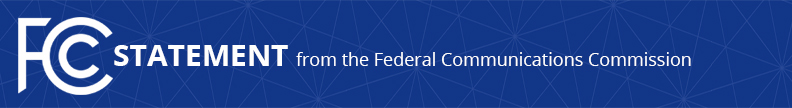 Media Contact: Mark Wigfield, (202) 418-0253mark.wigfield@fcc.govFor Immediate ReleaseFCC CIO STATEMENT ON DISTRIBUTED DENIAL-OF-SERVICE ATTACKS ON FCC ELECTRONIC COMMENT FILING SYSTEM  -- WASHINGTON, May 8, 2017 – Federal Communications Commission Chief Information Officer Dr. David Bray issued the following statement today regarding the cause of delays experienced by consumers recently trying to file comments on the FCC’s Electronic Comment Filing System (ECFS):“Beginning on Sunday night at midnight, our analysis reveals that the FCC was subject to multiple distributed denial-of-service attacks (DDos).  These were deliberate attempts by external actors to bombard the FCC’s comment system with a high amount of traffic to our commercial cloud host.  These actors were not attempting to file comments themselves; rather they made it difficult for legitimate commenters to access and file with the FCC.  While the comment system remained up and running the entire time, these DDoS events tied up the servers and prevented them from responding to people attempting to submit comments.  We have worked with our commercial partners to address this situation and will continue to monitor developments going forward.”  ###
Office of Media Relations: (202) 418-0500ASL Videophone: (844) 432-2275TTY: (888) 835-5322Twitter: @FCCwww.fcc.gov/office-media-relationsThis is an unofficial announcement of Commission action.  Release of the full text of a Commission order constitutes official action.  See MCI v. FCC, 515 F.2d 385 (D.C. Cir. 1974).